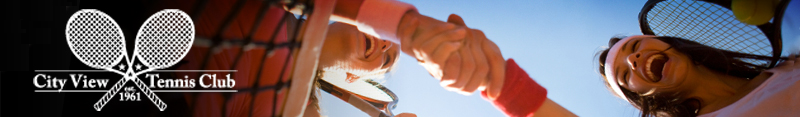 2022 CVTC Spring Recreational & High Performance Program RegistrationApril 29th – June 18th (7 weeks)Child’s Name: ______________________________________________Age: _____________Membership: Order #________________________________________________Level (experience):  Beginner (0-2 yrs.)     Intermediate (2-3 yrs.)    Advanced (3yrs and more)Parent’s Name ______________________________________________________________Parent’s Email_______________________________________________________________Parent’s Phone (direct contact) _________________________________________________Names of person(s) who are authorized to pick up children____________________________RECREATIONALPlease select days/times (pick 1 or 2):Little Aces/ages 5-8 & Smashing Aces/ages 8-10MONDAY- 4pm WEDNESDAY- 4pm FRIDAY- 4pm SATURDAY- 2pmSmashing Aces/ages 8-10 & Big Hitters/ages 10-13  MONDAY- 5pm FRIDAY- 5pm SATURDAY- 3pm 1 hour of group per week $168 / $144* 2 hours of group per week $280 / $256**This price excludes holiday Monday May 23rd **Please note an alternative day(s) here just in case your first choice is not available:DAY(S)______________________________________HIGH PERFORMANCE:Top Spinners/ Under 12Tuesday and Thursday – 2- hour class – 4:00 - 6:00 p.m 4 hours of class per week – $672Cash/Cheque Payable to: Greg Uras / etransfer – urasgregory@hotmail.caForms along with payment can be emailed to Greg Uras at urasgregory@hotmail.ca or hand delivered directly to Greg at City View Tennis club.Parental consent: I understand that Greg Uras, City View Tennis club, its employees and management will undertake to provide a safe and secure environment for my child and his/her possessions. I am satisfied that the necessary precautions and procedures are in place to minimize any injury or loss. I will not hold the club, its employees and agents responsible in the event of any accident or loss. If, because of sudden illness or accident, medical treatment is necessary, I agree to allow to club to use its judgement and allow physicians to take emergency measures. I give permission for my child to participate in any supervised off-site excursions that are organized as part of the camp programming.Parent/Guardian Signature: __________________________ Date: ___________________________